    桃園市進出口商業同業公會 函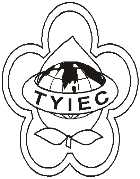          Taoyuan Importers & Exporters Chamber of Commerce桃園市桃園區春日路1235之2號3F           TEL:886-3-316-4346   886-3-325-3781   FAX:886-3-355-9651ie325@ms19.hinet.net     www.taoyuanproduct.org受 文 者：弘曄有限公司上品利都企業有限公司發文日期：中華民國110年4月22日發文字號：桃貿豐字第110133號附    件：主   旨：轄內酒製造業者及進口業者於官網或酒容器自主揭露酒精度7%以下調味酒營養成分資訊，並依附表協助查復最新掲露情形，於本(110)年6月30日前函送財政部國庫署，請查照。說  明：     ㄧ、依據財政部110年4月19日台財庫字第11003661240號函辦理。     二、為維護消費者知的權益，財政部前業製作酒品營養成分揭露範例網頁版與酒容器版，及業者自主揭露酒精度7%以下調味酒營養成分資訊一覽表，登載於財政部國庫署網站(https://www.nta.gov.tw/)供參考運用(請參閱財政部107年6月6日台財庫字第10703690310號及108年12月26日台財庫字第10803798900號函)     三、旨掲附表之業者，係109年迄今，查有製造或進口酒精度7%以下酒品之業者，請協助更新其營養成分揭露情形，對尚未自主揭露該資訊之業者，請持續續輔(宣)導其於官網或酒容器自主揭露酒品營養成分資訊，至少包括熱量及含糖量，並以「每100毫升」方式揭露，維護消費者知的權益。理事長  簡 文 豐